د. عمَّــار ياسين منصور
سُعاةُ بريدٍ حقيقيُّون.. لا هواةُ ترحالٍ وهجرةٍ 
مُهاجرون لا يتعبون أبداً، وفي الجُعبةِ رسالاتٌ مَكنوناتٌ
يقطعونَ آلافَ الأميالِ برَّاً وبحراً وسماءً، ولا يتعبون. مِنْ أقصاها شرقاً إلى الأقصى غرباً، ومِنْ أعلاها شمالاً إلى الأدنى جنوباً، تراهُمْ دائمَ الدَّومِ يسيحون. يُعاودونَ الفعلَ عاماً بعدَ عامٍ، ولا يسأمون. على علمٍ أمْ على غفلةٍ منهمْ، همْ في الأمرِ سواءً مُنهمكون. يعيشُ بعضُهمْ عِتيَّاً، وبعضُهُمْ لا يقيمُ فيها إلَّا قليلاً. مع ذلكَ الجميعُ على الفعلِ دائمٌ، والجميعُ على الوظيفةِ ما أقامُوا فيها قائمون.همُ المهاجرون مِنْ وحشٍ وحوتٍ وأطيار. همْ مراسلو الطَّبيعةِ، بهمْ تُحادثُ الطَّبيعةُ ذاتَها فلا تعدمُ مِنْ أنحائِها الأخبار. همْ سُعاةُ بريدٍ حقيقيُّونَ، اجتباهُمُ الفعلُ لنفسِهِ ولمَّا يتركْ لهمْ في أمرِهمُ الخِيار. على ظهورِهمْ، في جوفِهمْ، أمْ على ريشِ جناحهمْ، تُحمَّلُ الودائعُ رسالاتٍ مكنوناتٍ إلى كلِّ مَنْ يهمُّهُ الأمرُ في تلكمُ الأمصار. ومِنْ ثمَّ يعودُ السُّعاةُ يحملونَ مثيلاتِها مِنَ النَّفائسِ جواباً، فلا يقلُّ الواردُ عنِ الصَّادرِ قيمةً في ميزانِ العالمينَ الأخيار.وإنْ كانَ في طرحي غموضٌ والتباسٌ، والفكرةُ ما تزالُ تعصفُ في خَلدِكمْ كريحٍ عاصفٍ أمْ إعصار. أمهلوني أعرضْ عليكمْ سلسالَ الفكرِ، فأنتهي بكمْ إلى حيثُ يهدأُ العقلُ وتتجلَّى الأفكار. فالقولُ على الفهمِ صعبٌ عسيرٌ.. وأنا القائلُ. فكيفَ هوَ الحالُ بمُتلقٍّ أتاهُ قولي ليلاً أمْ في هدأةِ الأسحار. مِنْ قولِهمْ سأبدأُ وفي قولي أنتهي، فلا يعدمُ القارئُ بعدَها الوسيلَ فتزولُ غُمَّتُهُ وينجليَ الإبهار. فالفجرُ يكنسُ عَتمةَ اللَّيلِ، كما الوحيُ يتنزَّلُ يُبدِّدُ حيرةَ الشُّعَّار.قالوا، والصَّوابُ في قولِهمْ جائزٌيُهاجرونَ بحثاً عنِ الدِّفءِ، وقدْ يكونُ الكلأُ هوَ القصدُ مِنْ سفرهمْ والرَّجاءُ. فالسُّنونو تَهجرُ البردَ، وتحلُّ حيثُ تزدانُ الأرضُ فرحاً بثوبِها الأخضرِ القشيب. والحوتُ يقصدُ الشِّمالَ القصيَّ، يُمنِّيَ النَّفسَ بوفيرِ غذاءٍ ومرعىً خصيب. وعلمتِ الجواميسُ خطورةَ إقامتِها الدَّائمةِ على الأرضِ والزَّرعِ والجيران. ولُقِّنتْ ضرورةَ التِّرحالِ إلى حيثُ ينبتُ العشبُ ويزخرُ الكلأُ ويطيبُ المكان.ومنهُمْ مَنْ ذهبَ يُحدِّثُنا عنْ أهميَّةِ الهجرةِ في التَّوازنِ البيئيِّ. فلولا هجرةُ العواشبِ لأقفرتِ الأرضُ حيثُ مقامُها ومرعاها. واضمحلَّ الخصبُ، وقلَّ الزَّرعُ في أصقاعِها. ولا يمضي زمنٌ إلَّا والعواشبُ في كدَرٍ تصرخُ جوعاً وما مِنْ زادٍ يُطفئُ أوجاعَها. وتصبحُ اللَّواحمُ في حيرةٍ مِنْ أمرِها، فقدْ قضتِ الطَّرائدُ لمَّا كانَ للزَّرعِ أنْ هجرَ أوطانِها. وتزدهرُ أعمالُ آكلاتِ الجيفِ لبُرهةٍ، ومِنْ ثمَّ يخبو نشاطُها لمَّا خبتِ الحركةُ وخلتِ الدَّارُ مِنْ سكَّانِها. الكلُّ في حاجةٍ عضويَّةٍ للكلِّ، فلا يسلمُ أحدٌ مَخمصةً إذا ما اختارتِ الجواميسُ تركَ عاداتِها.ومنهُمْ مَنْ عكسَ الدَّلالةَ، فخافَ أنْ يستعمرَ المقيمُ السُّوحَ إنِ اعتزلتِ الحيواناتُ يوماً هجرتَها. فالعوالقُ البحريَّةُ هناكَ عندَ تخومِ القارَّةِ القطبيَّةِ الشِّماليَّةِ في نشاطٍ تكاثريٍّ عظيمٍ، فهيَ في نعيمٍ دائمٍ تنعمُ خصبَ مراعيها. وهيَ إنْ تأخَّرَ عنها عاماً وصولُ حيتانِها، حجبتْ ضوءَ الشَّمسِ فأمستْ في حلكةِ ليلٍ جميعُ المخلوقاتِ مِنْ جيرانِها. فيغرقُ الجارُ في سديمِ عتمةٍ، وتموتُ الحياةُ في المياهِ خنقاً مِنْ سطوةِ عوالقِها. وقدْ يكونُ الأمانُ ما تبحثُ عنهُ الحيواناتُ المُهاجرةُ. فالإوزَّةُ لا تضعُ بيضَها إلَّا حيثُ تأمنُ خطرَ المفترساتِ. هيَ قدْ علمتِ البقاعَ، وخبرتْ أينَ يقيمُ الأمنُ ويستوطنُ السَّلام. فتراها تقصدُ تلكمُ الأوطانَ كلَّ عامٍ حينَ تلحُّ الحاجةُ ويعلو للغريزةِ نداء. فتقضي وطراً، ومِنْ ثمَّ ترحلُ عنها يتبعُها فرخُها. وفي كلِّ عامٍ، في مثلِ هذا الوقتِ تماماً، تُعاودُ الإوزُّةُ الكرَّةَ. فيتكرَّرُ الفعلُ، وتكونُ الهجرةُ ويكونُ حلوُ اللِّقاء. الغريزةُ تحدُوها، كما هيَ الغريزةُ تقودُ أفراخَها دوماً على دروبِ السِّماء. فلا تخافُ الإوزُّةُ الأمُّ على وجودِهِا، ولا تخشى شرَّاً رابضاً أزلاً يُريدُ بها وبذريَّتِها الفناء.وفي هجرةِ المخلوقاتِ فوائدُ أخرى كثيرةٌ، ذكرْتُ بعضاً منها وأعجزُ عنِ الإحاطةِ بجميعِها. هذا ولمْ أحدِّثكُمْ بعدُ عنْ هجرةِ سمكِ السَّلمونِ إلى حيثُ يطيبُ لهُ التَّكاثرُ. فتراهُ يتسلَّقُ المنحدرَ العصيَ وصولاً إلى بحيرتِهِ الأثيرة. يضعُ فيها بيضَ إناثِهِ تَلقحُها نطافُ ذكورِه، فتتمُّ دورةُ حياتِهِ كما رُسمَ لها في كتبِ الأسفارِ. بعدَها كثيرٌ منهُمْ يقضي تعباً، وقليلٌ جدَّاً مَنْ يجدُ طريقَهُ إلى المحيطِ الكبيرِ ثانيةً. مصعدُ جُلجلةٍ هيَ، لا يسلمُ تواليها إلَّا القديرُ ذو الجينِ الصَّحيحِ أو ذاكَ صاحبُ الحظِّ العظيم. وأقولُ، والجديدُ فيما أدَّعيهِ ناشزٌسنونٌ قضتْ وأنا أسمعُ القولَ فأطربُ، أقرأُ كثيراً عنْ هجرةِ الكائناتِ الحيَّةِ فأعجبُ. كنتُ مُسالماً، أملأُ مستوعباتي بقيلِهمْ فلا أتعبُ. الدَّهشةُ وصفُ حالي، والعجبُ رفيقُ دربي أينما ذهبتُ هوَ معي يذهبُ.  واستمرَّ بي الحالُ على ما وصفتُ حتَّى دهمتني واقعةٌ ولا أغربُ.فراشةٌ بحجمِ كفِّ الصَّغيرِ ولا أُغالي، وفعلُها في الهجرةِ فعلُ عِمليقٍ بلْ أكبر. تعيشُ قليلاً، شهرينِ مِنَ الزَّمانِ أمْ ثلاثةَ أشهرٍ لا أكثر. مع ذلكَ هيَ تمسحُ الجغرافيا الواسعةَ، آلافَ الأميالِ بلْ هُنَّ تسعةُ آلافِ ميلٍ فأنا ما زلتُ أذكر. فإذا ما بدأَ الهجرةَ الجيلُ الأوَّلُ، فلا تَراها تنتهي إلَّا بستةِ أجيالٍ على الأثر. وصفَ المهتمُّونَ الفعلَ، لكنَّ غايةَ الفعلِ أنكرُوا لمَّا تاهَ منطقُهمْ وتعثَّرَ عندَهمُ الفكر.ومِنْ يومِها وأنا في حيرتي أغرق. لا أجدُ لسؤاليَ جواباً، والسُّؤالُ يتأبى إيَّايَ أنْ يُفارق. كيفَ لصغيرةٍ في الخلقِ رهيفةٍ أنْ تقطعَ مثلَ تلكمُ المسافةِ وما أتيحَ لها مِنَ العمُرِ قصيرٌ نافق؟! ريحٌ وأمطارٌ وجياعُ طيرٍ تزرعُ الدَّربَ، الكلُّ مُتربِّصٌ بها إمَّا قاتلٌ وإمَّا سارق. والصَّغيرةُ ماضيةٌ في سعيها المحمومِ، لا يثنيها عنِ الفعلِ لئيمٌ أمْ حريصٌ عليها صادق. الهدفُ نصبُ عينيها، لا تحيدُ عنهُ ولو لجسيمٍ في الخطبِ خطيرٍ وماحق.فلا تُحدِّثوني بعدَ اليومِ عنْ غذاءٍ وماءٍ، أمْ عنْ أمانٍ ودفءٍ، فأنا قدْ سئمتُ الخبر. فلا تهاجرُ الطَّيرُ بحثاً عنْ مُعتزلٍ يحمي بيضَها، ولا الحوتُ يعنيهِ فيما أرى طيبُ المأكلِ أمْ جودُ المُستقرّ. الغايةُ في مكانٍ آخرَ، عجزتُمْ عنهُ لمَّا أخذتكُمْ بالدَّهشةِ القشورُ وبهرتكمْ بألوانِها تلكمُ الصُّور.فالتَّكيُّفُ فعلٌ أتقنهُ الحيوانُ، وعلمَ الحياةَ ولو كانَ في عينِ الخطر. فالدُّوريُّ وإنْ قلَّ حجمُهُ، فهو يعيشُ بيننا أزلاً ولمَّا يقضِ عليهِ وحشٌ مِنَ البشر. وها هوَ يبني أعشاشَهُ في كوَّةِ في حائطِ المنزلِ، على سطحِ القرميدِ، وعلى أغصانِ الشَّجر. القطُّ رابضٌ والإنسانُ لئيمٌ والدَّوريُّ في سعيهِ لا يَجزعُ أبداً، يجولُ ويقيمُ حيثُ يطيبُ لهُ المقامُ فيستقرّ.كذا هيَ الإوزَّةُ المُهاجرةُ إنْ هيَ أرادتْ مكوثاً، فهيَ لنْ تعدمَ الوسيلَ للبقاءِ ما طالَ بها العمُر. فلطالما عوى الذِّئبُ على كتفِ الوادي، والأغنامُ ترعى في السَّهلِ القريبِ على المُنحدر. فما نفقتِ الذِّئابُ يوماً، وما انقطعتِ القطعانُ تسرحُ في المراعي ترعى وتجترُّ. والذِّئبُ على ما علمتُمْ مِنْ صَلفٍ، والأنعامُ على ما خبرتُمْ مِنْ لينِ العريكةِ واليَسَر. فلا أُكثرُ بعدَهُ والدَّليلُ قاطعٌ، ولا تُجادلُوا والواقعُ يشي بكثيرِ أخبارٍ وعظيمِ عبر.والتَّوازنُ البيئيُّ فعلٌ تحقَّقَ على مدى الأحقابِ ومرورِ السِّنين. ولا تنفكُّ الطَّبيعةُ تُدهشُنا بعديدِ الوسائلِ وبديعِ التَّصاريف في كلِّ حين. فلا نخافُ مِنْ صغيرٍ تكاثرَ فطغى، أمْ جاموسٍ نهمٍ تكاسلَ فأقامَ ولمْ يشوِّقْهُ إلى غيرِ مكانٍ لهفةٌ وَحنين. فلا أسهلَ على الطَّبيعةِ مِنْ تمكينِ المفترساتِ لهذا وذاكَ مِنَ السُّكانِ المُقيمين. فتزيدُ مِنَ العديدِ ولرُبَّما هيَ لجأتْ إلى خلقِ مفترسٍ آخرَ سمينٍ. فيقيمُ الحوتُ حيثُ تقيمُ العوالقُ ولا يرحلُ، ولا يهنأُ الجاموسُ سكناً بظهورِ مُفترسٍ لهُ قادرٍ متين.لنْ أذهبَ أبعدَ مِنْ هذا في تفنيدِ ادِّعاءاتِ وأوهامِ الأوَّلين. بلْ سأنتقلُ مِنْ فوري إلى تبيانِ قولي في هجرةِ الحيوانِ والمُهاجرين. فالفكرُ ذهبَ بي في غيرِ دربٍ، وحلَّ بي في غيرِ مكانٍ وغيرِ ميادين. فالهجرةُ وإنْ بدتْ في ظاهرِها، كما يطيبُ لغيريْ أنْ يقولَ، لدفءٍ وكلأٍ ومكانٍ أمين. فإنِّي أراها قدْ وُجدتْ لغيرِ غايةٍ، أراها قدْ وُجدتْ لتحقيقِ ما هوَ أغلى ممَّا هوَ في ظنِّ الآخرين.المهاجرونَ سُعاةُ بريدٍ.. لا يتعبونَ أبداًانتخبتهمُ الطَّبيعةُ الأمُّ لنبيلِ غايةٍ، اختارتْهمْ مِنْ بينِ أبنائها لفعلٍ في الأرضِ عظيمِ العطايا. فللطَّبيعةِ جنودٌ بواسلُ، والمهاجرونَ روَّادٌ في فيلقٍ مِنَ المُقاتلينَ النُّخبة. ينقلونَ الأخبارَ بينَ الأنحاءِ، فلا يعدمُ الجزءُ خبراً مِنْ بقيَّةِ الأجزاءِ الإخوة. والفعلُ الوليدُ في صُقعٍ مِنَ الأرضِ، يطيرُ معَ سربٍ مهاجرٍ إلى الأصقاعِ الأخرى.فما يحدثُ في أقصى الشِّمالِ يخبرُهُ الجنوبُ، يأتيهِ الخبرُ عاجلاً على جناحِ طيرٍ في سربٍ مِنْ طيورٍ مهاجرة. ولا ينقصُ الشِّمالُ جواباً مِنَ الجنوبِ، فسُعاةُ البريدِ بينَ القطبينِ في حركةٍ مُستمرَّة. وما أقولُ عنِ الشِّمالِ والجنوبِ يعمُّ جميعَ الأرضِ، فيرتبطُ شرقُ الأرضِ مع غربِها بجحافلَ مِنَ السُّعاةِ مسافرة. ومنهمْ مَنْ يهتمُّ بأخبارِ المُتجاورينَ سكناً، فهمْ في التَّشبيكِ لا يحرمونَ صُقعاً مِنْ أصقاعِ الأرضِ الأربعة. وسعاةُ البريدِ هؤلاء همْ أسرابُ المهاجرينَ مِنْ حوتٍ ووحشٍ وأطيار. ومعهمْ في الفعلِ كانَ الإنسانُ، في غزواتِهِ للسَّيطرةِ والسَّطوِ وفي الأسفار. علمَ المهاجرونَ أمْ لمْ يعلموا، همْ في سعيهِمُ المحمومِ كانوا وما زالوا حملةَ رسائلَ وهدايا وأخبار. فيُؤجَرُ المهاجرُ الدِّفءَ والغذاءَ والأمانَ، وتفوزُ الطَّبيعةُ بأعظمَ مِنْ ذلكَ هدايا أسرار.وفي الجعبةِ رسالاتٌ مَكنوناتٌتتنوَّعُ الرَّسائلُ كما تختلفُ عندَ جنسِ البشرِ الهدايا. فالرِّسالةُ قدْ تكونُ كائناً حيَّاً، أمْ شبهَ حيٍّ، أمْ أقصوصةً مِنْ جِينٍ عظيمِ المزايا. يحملهُ الحوتُ في جوفهِ أمْ على ظهرِهِ، وقدْ يحتبسُهُ الطَّيرُ في جناحَيهِ بينَ القوادمِ والخفايا. وتَعظمُ الرَّسائلُ الهدايا بطليعةِ زهرٍ تعلَّقَ بجناحِ فراشةٍ رقصتْ بينَ البتلاتِ، خاضتْ في الجنباتِ والزَّوايا.فالطَّبيعةُ مصنعٌ عظيمٌ لتحديثِ الجينِ والصِّفات. انتشرتْ وحداتُهُ المخبريَّةُ في جميعِ الأنحاءِ، كلُّ وحدةٍ تعملُ على مجموعةٍ خاصَّةٍ مِنَ المُعطيات. فبيئةُ الشِّمالِ هي غيرُها في الجنوبِ، وكذا هما الشَّرقُ والغربُ في الخصوصيَّةِ والامتيازات. فلا نأملُ، والحالةُ على ما وصفتُ لكمْ، تشابهَ المُخرَجاتِ وقدْ تباينتْ نوعاً وكمَّاً معظمُ المُدخَلات. وفي هذا إثراءٌ للطَّبيعةِ، وتنويعٌ في التَّجاربِ والمُكتسبات.ومِنْ ثمَّ تُنقشُ التَّحديثاتُ المُخرَجاتُ على شريطِ الدنا (DNA) أو شريطِ الرَّنا (RNA) على هيئةِ رموزٍ أسرار. وتُخبَّأُ في نواةِ حبَّةِ الطَّلعِ، أمْ في نواةِ فيروسٍ أمْ جرثومٍ، وربَّما في غيرِ ذلكَ مِنْ مُستوعباتِ الأسرار. فتُمسي التَّحديثاتُ في مكانٍ مكينٍ، وتصبحُ جاهزةً للشَّحنِ والتَّصديرِ إلى كافَّة الأنحاءِ والأمصار. وبعدَها يأتي دورُ المهاجرينَ السُّعاةِ في تعميمِ الجديدِ مِنْ هذهِ الإصداراتِ، لتصلَ القاصيَ والدَّانيَ وكلَّ مَنْ يهتمُّ بمثلِ تلكمُ الأخبار.في الماءِ، على أديمِ الأرضِ، وعلى كتفِ ريحٍ مسافرةٍ، تسري التَّحديثاتُ كما تسري النَّميمةُ في مجتمعٍ مِنَ البشرِ أخرق. يحملُها جيشٌ مِنَ المُراسلينَ مِنْ حوتٍ مُهاجرٍ ووحشٍ وطيرٍ، وربًّما سخَّرتِ الطَّبيعةُ مِنْ جندِها مَنْ همْ في الخلقةِ أصغرُ مِنْ ذلكَ وأرقّ. فيطِّلعُ الشِّمالُ على مُخرَجاتِ أهلِ الجنوبِ، ويتبنَّى ما وافقَ ظروفَهُ واتَّسق. وينعمُ الشَّرقيُّ بمنتوجِ الغربِ العتيقِ، ولا يُحرمُ الثَّاني وارداً نفيساً مِنْ شرقِهِ الأعتق. فيندسُّ الفيروسُ المُحدَّثُ في خلايا حييٍّ، ويحدثُ ما شاءَ لهُ العليُّ القديرُ وقدَّر. ويَفتنُ حبُّ الطَّلعِ المُهاجرُ بعضاً مِنْ زهورِ الحيِّ، فينقلُ لها جيناً جديداً أتاها مِنْ بعيدٍ مِنْ بعدِ طولِ سَفر. وتستحمُّ الجراثيمُ المُهاجرةُ في بركةِ مُستقرٍّ، فتغسلُ ما علقَ بها خلالَ رحلتِها مِنَ الإرهاقِ والكدر. ومِنْ ثمَّ تذهبُ إلى مصيرٍ جديدٍ قُدِّرَ لها، وربَّما كانَ لها مِنَ الفعلِ ما هوَ أدهى عاقبةً وأخطر. فليسَ كلُّ محمولٍ محموداً في عواقبهِ، فكمْ مِنْ هديَّةٍ أُلبستْ برَّاقاً وجُعلَ الحشوُ باروداً وحقداً أغبر.الطَّبيعةُ الأمُّ..يُخطئُ مَنْ يعتقدُ ببُكمِها، ويَتوغَّلُ في الخطيئةِ الظَّانُّ بها عجزاً واستكانةً الطَّبيعةِ الأمّ. فالطَّبيعةُ تتكلَّمُ وإنِ استبهمَ على الإنسانِ كلامُها، وبدا لهُ غامضاً غيرَ مفهوم. فإنْ عجزَ العقلُ عنْ إدراكِ مقالِها، فقصورُ العقلِ سِمةٌ فِطريَّةٌ وهوَ في ذلكَ حقَّاً وحقيقةً غيرُ ملوم. فحديثُ الطَّبيعةِ رموزٌ تُنقشُ على برديَّةٍ مِنْ ورقٍ مسحورٍ، وتُغلَّفُ برداءٍ مِنْ خيوطِ الأزلِ مَحبوك.  يحملهُ إلى مقاصدِهِ سُعاةُ بريدٍ مُنتخَبُون. علمُوا أمْ لمْ يعلمُوا، همْ على الفعلِ منذُ الأزلِ دائمون. في الماءِ، على اليابسةِ، أمْ على جوانحِ الرِّيحِ، تراهُمْ في سفرٍ طويلٍ ولا يسأمون.
مُلاحظة:في مقالٍ سابقٍ، شرحتُ دورَ الفيروساتِ في فعلِ التَّحديثِ في الكائناتِ الحيَّةِ جميعِها ومنهمُ الإنسان.
اقرأ المقالَ على الرَّابطِ التَّالي:فيروسُ كورونا المُستجدُّ.. مِنْ بعدِ السُّلوكِ، عينُهُ على الصِّفاتِ
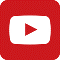 .......................................................................................................................في سياقاتٍ أخرى، أنصحُ بقراءةِ المقالاتِ التَّالية:14/9/2021تصنيعُ إبهام اليد باستخدام الإصبع الثَّانيةِ للقدم 
Thumb Reconstruction Using Microvascular Second Toe to Thumb Transferأذيَّاتُ العصبونِ المُحرِّكِ العلويِّ، الفيزيولوجيا المرضيَّةُ للأعراضِ والعلاماتِ السَّريريَّةِ
Upper Motor Neuron Injuries, Pathophysiology of Symptomatologyفي الأذيَّاتِ الرَّضِّيَّةِ للنُّخاعِ الشَّوكيِّ، خبايا الكيسِ السُّحائيِّ.. كثيرُها طيِّعٌ وقليلُها عصيٌّ على الإصلاحِ الجراحيِّ Surgical Treatments of Traumatic Injuries of the Spineمقاربةُ العصبِ الوركيِّ جراحيَّاً في النَّاحيةِ الإليويَّة..  المدخلُ عبرَ أليافِ العضلةِ الإليويَّةِ العظمى مقابلَ المدخلِ التَّقليديِّ Trans- Gluteal Approach of Sciatic Nerve vs. The Traditional Approachesالنقل العصبيّ، بين مفهوم قاصر وجديد حاضر
The Neural Conduction.. Personal View vs. International Viewفي النقل العصبي، موجاتُ الضَّغطِ العاملة Action Pressure Wavesفي النقل العصبي، كموناتُ العمل Action Potentialsوظيفةُ كموناتِ العمل والتيَّاراتِ الكهربائيَّةِ العاملةفي النقل العصبي، التيَّاراتُ الكهربائية العاملة Action Electrical Currents الأطوارُ الثَّلاثةُ للنقل العصبيِّالمستقبلات الحسيّة، عبقريّة الخلق وجمال المخلوقالنقل في المشابك العصبيّة The Neural Conduction in the Synapsesعقدة رانفييه، ضابطة الإيقاع The Node of Ranvier, The Equalizerوظائفُ عقدةِ رانفيه The Functions of Node of Ranvierوظائفُ عقدةِ رانفيه، الوظيفةُ الأولى في ضبطِ معايير الموجةِ العاملةِوظائفُ عقدةِ رانفيه، الوظيفةُ الثَّانية في ضبطِ مسار الموجةِ العاملةِوظائفُ عقدةِ رانفيه، الوظيفةُ الثَّالثةُ في توليدِ كموناتِ العملفي فقه الأعصاب، الألم أولاً The Pain is Firstفي فقه الأعصاب، الشكل.. الضرورة The Philosophy of Formتخطيط الأعصاب الكهربائي، بين الحقيقي والموهومالصدمة النخاعيّة (مفهوم جديد) The Spinal Shock (Innovated Conception)أذيّات النخاع الشوكيّ، الأعراض والعلامات السريريّة، بحثٌ في آليات الحدوث The Spinal Injury, The Symptomatologyالرّمع Clonusاشتدادُ المنعكس الشوكي Hyperactive Hyperreflexiaاتِّساعُ باحةِ المنعكس الشوكي الاشتدادي Extended Reflex Sectorالاستجابة ثنائية الجانب للمنعكس الشوكي الاشتدادي Bilateral Responsesالاستجابةُ الحركيَّةُ العديدة للمنعكس الشوكي Multiple Motor Responsesالتنكّس الفاليري، يهاجم المحاور العصبيّة الحركيّة للعصب المحيطي.. ويعفّ عن محاوره الحسّيّة
Wallerian Degeneration, Attacks the Motor Axons of Injured Nerve and Conserves its Sensory Axonsالتَّنكُّسُ الفاليري، رؤيةٌ جديدةٌ Wallerian Degeneration (Innovated View)التَّجدُّدُ العصبيُّ، رؤيةٌ جديدةٌ Neural Regeneration (Innovated View)المنعكساتُ الشوكيَّةُ، المفاهيمُ القديمة Spinal Reflexes, Ancient Conceptionsالمنعكساتُ الشَّوكيَّةُ، تحديثُ المفاهيم Spinal Reflexes, Innovated Conceptionخُلقتِ المرأةُ من ضلع الرّجل، رائعةُ الإيحاء الفلسفيّ والمجازِ العلميّالمرأةُ تقرِّرُ جنسَ وليدها، والرّجل يدّعي!الرُّوحُ والنَّفسُ.. عَطيَّةُ خالقٍ وصَنيعةُ مخلوقٍخلقُ السَّماواتِ والأرضِ أكبرُ من خلقِ النَّاس.. في المرامي والدَلالاتتُفَّاحة آدم وضِلعُ آدمَ، وجهان لصورةِ الإنسان. حــــــــــوَّاءُ.. هذهسفينةُ نوح، طوق نجاة لا معراجَ خلاصالمصباح الكهربائي، بين التَّجريدِ والتَّنفيذ رحلة ألفِ عامهكذا تكلّم ابراهيمُ الخليل فقهُ الحضاراتِ، بين قوَّةِ الفكرِ وفكرِ القوَّةِالعِدَّةُ وعِلَّةُ الاختلاف بين مُطلَّقةٍ وأرملةٍ ذواتَي عفافتعدُّدُ الزَّوجاتِ وملكُ اليمين.. المنسوخُ الآجلُالثَّقبُ الأسودُ، وفرضيَّةُ النَّجمِ السَّاقطِجُسيمُ بار، مفتاحُ أحجيَّةِ الخلقِ صبيٌّ أم بنتٌ، الأمُّ تُقرِّرُ!القدمُ الهابطة، حالةٌ سريريَّةٌخلقُ حوَّاءَ من ضلعِ آدمَ، حقيقةٌ أم أسطورةٌ؟شللُ الضَّفيرةِ العضديَّةِ الولاديُّ Obstetrical Brachial Plexus Palsyالأذيَّاتُ الرَّضَّيَّةُ للأعصابِ المحيطيَّةِ (1) التَّشريحُ الوصفيُّ والوظيفيُّالأذيَّاتُ الرَّضَّيَّةُ للأعصابِ المحيطيَّةِ (2) تقييمُ الأذيَّةِ العصبيَّةِالأذيَّاتُ الرَّضَّيَّةُ للأعصابِ المحيطيَّةِ (3) التَّدبيرُ والإصلاحُ الجراحيُّالأذيَّاتُ الرَّضَّيَّةُ للأعصابِ المحيطيَّةِ (4) تصنيفُ الأذيَّةِ العصبيَّةِقوسُ العضلةِ الكابَّةِ المُدوَّرةِ Pronator Teres Muscle Arcadeشبيهُ رباطِ Struthers... Struthers- like Ligamentعمليَّاتُ النَّقلِ الوتريِّ في تدبير شللِ العصبِ الكعبريِّ Tendon Transfers for Radial Palsyمن يُقرِّرُ جنسَ الوليد (مُختصرٌ)ثالوثُ الذَّكاءِ.. زادُ مسافرٍ! الذَّكاءُ الفطريُّ، الإنسانيُّ، والاصطناعيُّ.. بحثٌ في الصِّفاتِ والمآلاتِالمعادلاتُ الصِّفريَّةُ.. الحداثةُ، مالها وما عليهامتلازمة العصب بين العظام الخلفي Posterior Interosseous Nerve Syndrome المُنعكسِ الشَّوكيُّ، فيزيولوجيا جديدةٌ Spinal Reflex, Innovated Physiology المُنعكسِ الشَّوكيُّ الاشتداديُّ، في الفيزيولوجيا المرضيَّة Hyperreflex, Innovated Pathophysiology المُنعكسِ الشَّوكيُّ الاشتداديُّ (1)، الفيزيولوجيا المرضيَّة لقوَّةِ المنعكس Hyperreflexia, Pathophysiology of Hyperactive Hyperreflex المُنعكسِ الشَّوكيُّ الاشتداديُّ (2)، الفيزيولوجيا المرضيَّة للاستجابةِ ثنائيَّةِ الجانبِ للمنعكس Hyperreflexia, Pathophysiology of Bilateral- Response Hyperreflexالمُنعكسُ الشَّوكيُّ الاشتداديُّ (3)، الفيزيولوجيا المرضيَّةُ لاتِّساعِ ساحةِ العمل Extended Hyperreflex, Pathophysiologyالمُنعكسُ الشَّوكيُّ الاشتداديُّ (4)، الفيزيولوجيا المرضيَّةُ للمنعكسِ عديدِ الإستجابةِ الحركيَّةِ Hyperreflexia, Pathophysiology of Multi-Response hyperreflexالرَّمع (1)، الفرضيَّةُ الأولى في الفيزيولوجيا المرضيَّةِالرَّمع (2)، الفرضيَّةُ الثَّانية في الفيزيولوجيا المرضيَّةِخلقُ آدمَ وخلقُ حوَّاءَ، ومن ضلعِه كانت حوَّاءُ Adam & Eve, Adam's Ribجسيمُ بار، الشَّاهدُ والبصيرةُ Barr Body, The Witnessجدليَّةُ المعنى واللَّامعنىالتَّدبيرُ الجراحيُّ لليدِ المخلبيَّة Surgical Treatment of Claw Hand (Brand Operation)الانقسامُ الخلويُّ المُتساوي الـ Mitosisالمادَّةُ الصِّبغيَّة، الصِّبغيُّ، الجسمُ الصِّبغيُّ الـ Chromatin, Chromatid, Chromosomeالمُتمِّماتُ الغذائيَّةُ الـ Nutritional Supplements، هل هي حقَّاً مفيدةٌ لأجسامنا؟الانقسام الخلويُّ المُنصِّف الـ Meiosisفيتامين د Vitamin D، ضمانةُ الشَّبابِ الدَّائمفيتامين ب6 Vitamin B6، قليلُهُ مفيدٌ.. وكثيرُهُ ضارٌّ جدَّاًوَالمهنةُ.. شهيدٌ، من قصصِ البطولةِ والفداءالثَّقبُ الأسودُ والنَّجمُ الَّذي هوىخلقُ السَّماواتِ والأرضِ، فرضيَّةُ الكونِ السَّديميِّ المُتَّصلِالجواري الكُنَّسُ الـ Circulating Sweepersعندما ينفصِمُ المجتمعُ.. لمن تتجمَّلين هيفاءُ؟التَّصنيعُ الذَّاتي لمفصلِ المرفقِ Elbow Auto- Arthroplastyالطُّوفانُ الأخيرُ، طوفانُ بلا سفينةِكَشْفُ المَستُورِ.. مَعَ الاسمِ تَكونُ البِدَايةُ، فتَكونُ الهَويَّةُ خَاتِمةَ الحِكايةِمُجتمعُ الإنسان! اجتماعُ فطرة، أمِ اجتماعُ ضرورة، أم اِجتماعُ مصلحةٍ؟عظمُ الصَّخرةِ الهوائيُّ Pneumatic Petrousخلعٌ ولاديٌّ ثُنائيُّ الجانبِ للعصبِ الزَّنديِّ Congenital Bilateral Ulnar Nerve Dislocationحقيقتان لا تقبلُ بهُنَّ حوَّاءُإنتاجُ البُويضاتِ غيرِ المُلقَّحات الـ Oocytogenesisإنتاجُ النِّطافِ الـ Spermatogenesisأمُّ البنات، حقيقةٌ هيَ أمْ هيَ محضُ تُرَّهات؟!أمُّ البنين! حقيقةٌ لطالما ظَننتُها من هفواتِ الأوَّلينغّلّبةُ البنات، حوَّاءُ هذهِ تلِدُ كثيرَ بناتٍ وقليلَ بنينغَلَبَةُ البنين، حوَّاءُ هذهِ تلِدُ كثيرَ بنينَ وقليلَ بناتولا أنفي عنها العدلَ أحياناً! حوَّاءُ هذه يكافئُ عديدُ بنيها عديدَ بُنيَّاتِهاالمغنيزيوم بانٍ للعظامِ! يدعمُ وظيفةَ الكالسيوم، ولا يطيقُ مشاركتَهلآدمَ فعلُ التَّمكين، ولحوَّاءَ حفظُ التَّكوين!هَذَيانُ المفاهيم (1): هَذَيانُ الاقتصادالمغنيزيوم (2)، معلوماتٌ لا غنى عنهامُعالجةُ تناذرِ العضلةِ الكمثريَّةِ بحقنِ الكورتيزون (مقاربةٌ شخصيَّةٌ)
Piriformis Muscle Injection (Personal Approach)مُعالجةُ تناذرِ العضلةِ الكمثريَّةِ بحقنِ الكورتيزون (مقاربةٌ شخصيَّةٌ)( عرضٌ موسَّعٌ)
Piriformis Muscle Injection (Personal Approach)فيروسُ كورونا المُستجدُّ.. من بعدِ السُّلوكِ، عينُهُ على الصِّفاتِهَذَيانُ المفاهيم (2): هَذَيانُ اللَّيلِ والنَّهاركادَتِ المَرأةُ أنْ تَلِدَ أخاهَا، قولٌ صَحيحٌ لكنْ بنكهَةٍ عَربيَّةمتلازمةُ التَّعبِ المزمن Fibromyalgiaطفلُ الأنبوبِ، ليسَ أفضلَ المُمكنِالحُروبُ العبثيَّةُ.. عَذابٌ دائمٌ أمْ اِمتحانٌ مُستدامٌ؟العَقلُ القيَّاسُ وَالعَقلُ المُجرِّدُ.. في القِياسِ قصُورٌ، وَفي التَّجريدِ وصُولٌالذِّئبُ المُنفردُ، حينَ يُصبحُ التَّوحُّدُ مَفازةً لا محضَ قَرارٍ!علاجُ الإصبع القافزة الـ Trigger Finger بحقنِ الكورتيزون موضعيَّاًوحشُ فرانكنشتاين الجديدُ.. القديمُ نكبَ الأرضَ وما يزالُ، وأمَّا الجديدُ فمنكوبُهُ أنتَ أساساً أيُّها الإنسان!اليدُ المخلبيَّةُ، الإصلاحُ الجراحيُّ (عمليَّةُ براند) Claw Hand (Brand Operation)سعاةُ بريدٍ حقيقيُّون.. لا هواةُ ترحالٍ وهجرةٍ فيروسُ كورُونَا المُستَجِدُّ (كوفيد -19): منْ بَعدِ السُّلوكِ، عَينُهُ عَلى الصِّفاتِعلامة هوفمان Hoffman Signالأُسْطورَةُ الحَقِيقَةُ الهَرِمَةُ.. شمشونُ الحكايةُ، وسيزيفُ الإنسانُالتَّنكُّسُ الفاليري التَّالي للأذيَّةِ العصبيَّةِ، وعمليَّةُ التَّجدُّدِ العصبيِّالتَّصلُّبُ اللُّويحيُّ المُتعدِّدُ: العلاقةُ السَّببيَّةُ، بين التَّيَّارِ الغلفانيِّ والتَّصلُّبِ اللُّويحيِّ المُتعدِّد؟الورمُ الوعائيُّ في الكبدِ: الاستئصالُ الجراحيُّ الإسعافيُّ لورمٍ وعائيٍّ كبديٍّ عرطلٍ بسببِ نزفٍ داخلَ كتلةِ الورممُتلازمةُ العضلةِ الكابَّةِ المدوَّرة Pronator Teres Muscle Syndromeأذيَّاتُ ذيلِ الفرسِ الرَّضِّيَّةُ، مقاربةٌ جراحيَّةٌ جديدةٌ
Traumatic Injuries of Cauda Equina, New Surgical Approach الشَّللُ الرُّباعيُّ.. موجباتُ وأهدافُ العلاجِ الجراحيِّ.. التَّطوُّراتُ التَّاليةُ للجراحة- مقارنةٌ سريريَّةٌ وشعاعيَّةٌتضاعفُ اليدِ والزِّندِ Ulnar Dimelia or Mirror Handمُتلازمةُ نفقِ الرِّسغِ تنهي التزامَها بقطعٍ تامٍّ للعصبِ المتوسِّطورمُ شوان في العصبِ الظَّنبوبيِّ الـ Tibial Nerve Schwannomaورمُ شوان أمامَ العجُز    Presacral Schwannomaميلانوما جلديَّةٌ خبيثةٌ Malignant Melanomaضمورُ إليةِ اليدِ بالجهتين، غيابٌ خلقيٌّ معزولٌ ثنائيُّ الجانب Congenital Thenar Hypoplasiaمُتلازمةُ الرَّأسِ الطَّويلِ للعضلةِ ذاتِ الرَّأسين الفخذيَّةِ The Syndrome of the Long Head of Biceps Femorisمرضيَّاتُ الوترِ البعيدِ للعضلةِ ثنائيَّةِ الرُّؤوسِ العضديَّةِ Pathologies of Distal Tendon of Biceps Brachii Muscleحثلٌ ودِّيٌّ انعكاسيٌّ Algodystrophy Syndrome تميَّزَ بظهورِ حلقةٍ جلديَّةٍ خانقةٍ عندَ الحدودِ القريبةِ للوذمةِ الجلديَّةِتصنيعُ الفكِّ السُّفليِّ باستخدامِ الشَّريحةِ الشَّظويَّةِ الحُرَّةMandible Reconstruction Using Free Fibula Flapانسدادُ الشَّريانِ الكعبريِّ الحادِّ غيرِ الرَّضِّيِّ (داءُ بيرغر)إصابةٌ سِلِّيَّةٌ معزولةٌ في العقدِ اللَّمفيَّةِ الإبطيَّةِ Isolated Axillary Tuberculous Lymphadenitisالشَّريحةُ الشَّظويَّةُ المُوعَّاةُ في تعويضِ الضَّياعاتِ العظميَّةِ المُختلطةِ بذاتِ العظمِ والنَّقيِّ 
Free Fibula Flap for Bone Lost Complicated with Recalcitrant Osteomyelitis الشَّريحةُ الحُرَّةُ جانبُ الكتفِ في تعويضِ ضَياعٍ جلديٍّ هامٍّ في السَّاعدِالأذيَّاتُ الرَّضيَّةُ للضَّفيرةِ العضديَّةِ Injuries of Brachial Plexus أذيَّةُ أوتارِ الكفَّةِ المُدوِّرةِ Rotator Cuff Injuryكيسةُ القناةِ الجامعةِ Choledochal Cystآفاتُ الثَّدي ما حولَ سنِّ اليأسِ.. نحوَ مُقاربةٍ أكثرَ حزماً Peri- Menopause Breast Problemsتقييمُ آفاتِ الثَّدي الشَّائعةِ Evaluation of Breast Problemsآفاتُ الثَّدي ما حولَ سنِّ اليأسِ.. نحوَ مُقاربةٍ أكثرَ حسماً Peri- Menopause Breast Problemsتدبيرُ آلامِ الكتفِ: الحقنُ تحتَ الأخرمِ Subacromial Injectionمجمعُ البحرينِ.. برزخٌ ما بينَ حَياتينما بعدَ الموتِ.. وما قبلَ النَّارِ الكُبرَى أمْ رَوضَاتِ الجِنَانِ؟تدبيرُ التهابِ اللُّفافةِ الأخمصيَّةِ المُزمنِ بحقنُ الكورتيزون Plantar Fasciitis, Cortisone Injectionحقن الكيسةِ المصليَّةِ الصَّدريَّةِ- لوحِ الكتفِ بالكورتيزون 
Scapulo-Thoracic Bursitis, Cortisone Injectionفيتامين ب 12.. مُختصرٌ مُفيدٌ Vitamin B12الورمُ العظميُّ العظمانيُّ (العظمومُ العظمانيُّ) Osteoid Osteoma(1) قصرُ أمشاطِ اليدِ: Brachymetacarpia قصرٌ ثنائيُّ الجانبِ ومتناظرٌ للأصابعِ الثلاثةِ الزِّنديَّةِ(2) قصرُ أمشاطِ اليدِ: Brachymetacarpia قصرٌ ثنائيُّ الجانبِ ومتناظرٌ للأصابعِ الثلاثةِ الزِّنديَّةِالكتفُ المُتجمِّدة، حقنُ الكورتيزون داخلَ مفصلِ الكتف Frozen Shoulder, Intraarticular Cortisone Injectionمرفق التنس، حقن الكورتيزون Tennis Elbow, Cortisone injectionألمُ المفصلِ العجزيِّ الحرقفيّ: حقنُ الكورتيزون Sacro-Iliac Joint Pain, Cortisone Injectionاستئصالُ الكيسةِ المعصميَّةِ، السَّهلُ المُمتَنِعِ Ganglion Cyst Removal (Ganglionectomy)التَّشريحُ الجراحيُّ للعصبِ المُتوسِّطِ في السَّاعدِ Median Nerve Surgical Anatomyما قولُ العلمِ في اختلافِ العدَّةِ ما بينَ المُطلَّقةِ والأرملة؟بفضلكِ آدمُ! استمرَّ هذا الإنسانُ.. تمكَّنَ.. تكيَّفَ.. وكانَ عروقاً متباينةًالمِبيضانِ في رِكنٍ مَكينٍ.. والخِصيتانِ في كِيسٍ مَهينٍ
بحثٌ في الأسبابِ.. بحثٌ في وظيفةِ الشَّكلِتدبيرُ آلامِ الرَّقبةِ (1) استعادةُ الانحناءِ الرَّقبيِّ الطَّبيعيِّ (القعسُ الرَّقبيُّ) Neck Pain Treatment
Restoring Cervical Lordosisنقلُ قِطعةٍ منَ العضلةِ الرَّشيقةِ لاستعادةِ الابتسامةِ بعدَ شلل الوجهِ Segmental Gracilis Muscle Transfer for Smileأذيَّةُ الأعصابِ المحيطيَّةِ: معلوماتٌ لا غنى عنها لكلِّ العاملينَ عليها peripheral nerves injurieتدرُّنُ الفقراتِ.. خراجُ بوت Spine TB.. Pott's Diseaseالأطوارُ الثَّلاثةُ للنَّقلِ العصبيِّ.. رؤيةٌ جديدةٌأرجوزةُ الأزَلِقالَ الإمامُ.. كمْ هوَ جميلٌ فيكمُ الصَّمتُ يا بشرُصِناعةُ اللَّاوَعِيأَزمةُ مُثقَّفٍ.. أَضاعَ الهويَّةَ تحتَ مَركومٍ من مَقروءٍ ومَسموعٍتُفَّاحةُ آدمَ وضِلعُ آدمَ.. وَجهان لصورةِ الإنسان